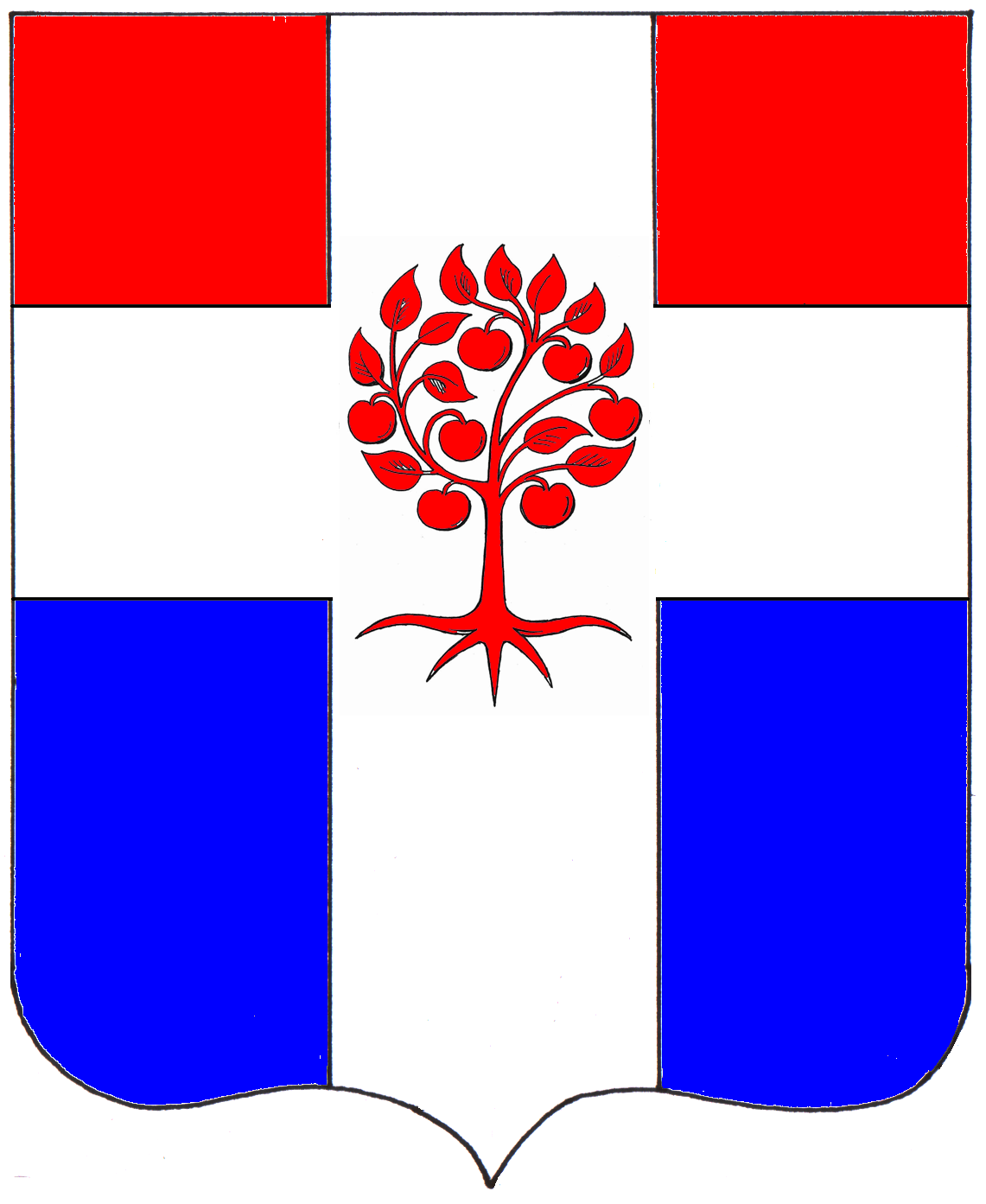 Администрациямуниципального образования  Плодовское  сельское  поселениемуниципального образования  Приозерский  муниципальный районЛенинградской  областиП О С Т А Н О В Л Е Н И Еот   08  сентября  2017 года      № 240	О порядке оповещения и информирования населения об опасностях, возникающих при военных конфликтах или вследствие этих конфликтов, а также при чрезвычайных ситуациях природного и техногенного характера  на территории муниципального образования  Плодовское сельское поселение Руководствуясь  Федеральным законом от 06.10.2003 № 131-ФЗ «Об общих принципах организации местного самоуправления в Российской Федерации», Федеральными законами от 21 декабря 1994 г. № 68-ФЗ «О защите населения и территорий от чрезвычайных ситуаций природного и техногенного характера», от 12 февраля 1998 г. № 28-ФЗ «О гражданской обороне» и постановлением Правительства Российской Федерации № 794 от 30 декабря 2003 г. «О единой государственной системе предупреждения и ликвидации чрезвычайных ситуаций», а также в целях совершенствования системы оповещения и информирования населения на территории муниципального образования Плодовское сельское поселение в чрезвычайных ситуациях природного, техногенного характера и в военное время, администрация  муниципального образования Плодовское сельское поселение ПОСТАНОВЛЯЕТ: 1. Утвердить Положение о порядке  оповещения и информирования населения об опасностях,   возникающих  при военных  конфликтах  или вследствие  этих конфликтов, а также при чрезвычайных ситуациях природного и техногенного характера  на территории муниципального образования Плодовское сельское поселение (Приложение № 1).2. Рекомендовать руководителям организаций и учреждений, расположенных на территории муниципального образования Плодовское сельское поселение принять участие в доведении сигналов оповещения до населения.3. Использовать систему оповещения гражданской обороны муниципального образования Плодовское сельское поселение  в интересах мирного времени для оповещения должностных лиц и населения о чрезвычайных ситуациях природного и техногенного характера.4. Рекомендовать обеспечить постоянную техническую готовность системы оповещения:Руководителям организаций, имеющим в своей структуре потенциально опасные объекты, разработать инструкции по действиям дежурных диспетчеров, начальников потенциально опасных объектов в случае аварии и возникновении угрозы жизни людей.Руководителям учреждений и организаций принять правовые акты на своей территории о создании локальных систем оповещения потенциально опасных объектов.Руководителям организаций, находящихся на территории сельского поселения иметь на территории объектов необходимое количество радиотрансляционных точек коллективного пользования, обеспечивающих доведение сигналов оповещения и информации до всех сотрудников.5.  Обеспечить проведение систематических проверок технического состояния системы оповещения.6. Настоящее  постановление опубликовать в СМИ  и  разместить  на  официальном сайте муниципального образования Плодовское сельское поселение.7. Настоящее постановление вступает в силу с момента опубликования.8.   Контроль за выполнением настоящего постановления оставляю за собой.Глава администрации                                                                                                   О. В. КустоваС полным текстом документа можно ознакомиться на сайте МО Плодовское СП в сети Интернет